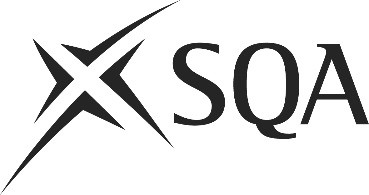 Unit IMPSO106 (J5ND 04)	Monitor Hygiene Cleaning in Food and Drink OperationsI confirm that the evidence detailed in this unit is my own work.I confirm that the candidate has achieved all the requirements of this unit.I confirm that the candidate’s sampled work meets the standards specified for this unit and may be presented for external verification.Unit IMPSO106 (J5ND 04)	Monitor Hygiene Cleaning in Food and Drink OperationsThis page is intentionally blankUnit IMPSO106 (J5ND 04)	Monitor Hygiene Cleaning in Food and Drink OperationsUnit IMPSO106 (J5ND 04)	Monitor Hygiene Cleaning in Food and Drink OperationsUnit IMPSO106 (J5ND 04)	Monitor Hygiene Cleaning in Food and Drink OperationsUnit IMPSO106 (J5ND 04)	Monitor Hygiene Cleaning in Food and Drink OperationsSupplementary evidenceCandidate’s nameCandidate’s signatureDateAssessor’s nameAssessor’s signatureDateCountersigning — Assessor’s name(if applicable)Countersigning — Assessor’s signature(if applicable)DateInternal verifier’s nameInternal verifier’s signatureDateCountersigning — Internal verifier’s name(if applicable)Countersigning — Internal verifier’s signature(if applicable)DateExternal Verifier’s initials and date (if sampled)Unit overviewThis standard is about the skills and knowledge needed for you to monitor hygiene cleaning in food and drink operations.Sufficiency of evidenceThere must be sufficient evidence to ensure that the candidate can consistently achieve the required standard over a period of time in the workplace or approved realistic working environment.Performance criteriaWhat you must do:There must be evidence for all Performance Criteria (PC).Establish cleaning requirements from the specification  Check the instructions for cleaning requirements are clear Confirm the area is prepared and ready for cleaning Check personal protective equipment is available and used in accordance with organisational requirements Monitor the selection and usage of specified cleaning solutions following company procedures Check the cleaning equipment is selected, prepared and used in accordance with organisational requirements Maintain communication as required throughout the process Enforce cleaning requirements Check that cleaning operations are carried out using cleaning solutions, materials and equipment as required Confirm that the cleaning is carried out without causing unnecessary down time to plant and equipment Confirm that the cleaning is completed within the specified time Leave plant, equipment and work areas fit for future use Supervise and carry out swabbing where required Monitor cleanliness to agreed specifications and re-instate plant, equipment and work areas according to procedures Oversee the storage of cleaning materials and equipment in accordance with organisational requirements Enforce any necessary precautions to prevent the spread of contamination to other areas Identify, report and take action in regard to any signs of contamination, damage or environmental concerns  Check waste or debris is disposed of according to relevant regulations Complete all records within agreed timescales Follow legal or regulatory requirements, health and safety, hygiene and environmental standards or instructionsEvidence referenceEvidence descriptionDatePerformance criteriaPerformance criteriaPerformance criteriaPerformance criteriaPerformance criteriaPerformance criteriaPerformance criteriaPerformance criteriaPerformance criteriaPerformance criteriaPerformance criteriaPerformance criteriaPerformance criteriaPerformance criteriaPerformance criteriaPerformance criteriaPerformance criteriaPerformance criteriaPerformance criteriaPerformance criteriaEvidence referenceEvidence descriptionDateWhat you must doWhat you must doWhat you must doWhat you must doWhat you must doWhat you must doWhat you must doWhat you must doWhat you must doWhat you must doWhat you must doWhat you must doWhat you must doWhat you must doWhat you must doWhat you must doWhat you must doWhat you must doWhat you must doWhat you must doEvidence referenceEvidence descriptionDate1234567891011121314151617181920Knowledge and understandingKnowledge and understandingEvidence referenceand dateWhat you must know and understandWhat you must know and understandEvidence referenceand dateFor those knowledge statements that relate to how the candidate should do something, the assessor may be able to infer that the candidate has the necessary knowledge from observing their performance or checking products of their work. In all other cases, evidence of the candidate’s knowledge and understanding must be gathered by alternative methods of assessment (eg oral or written questioning).For those knowledge statements that relate to how the candidate should do something, the assessor may be able to infer that the candidate has the necessary knowledge from observing their performance or checking products of their work. In all other cases, evidence of the candidate’s knowledge and understanding must be gathered by alternative methods of assessment (eg oral or written questioning).Evidence referenceand date1The relevant legal or regulatory requirements, the health and safety, hygiene and environmental standards and instructions and what may happen if they are not followed2How to carry out COSHH and risk assessment3Why it is important to organise and coordinate the cleaning process4The purpose of cleaning instructions and schedules and the risks involved in not following them5How to make recommendations or amendments to cleaning instructions and schedules6The situations that may occur when cleaning and how to deal with these7How to establish personal protective clothing is fit for purpose and what to do with equipment that is unfit for use8When and how to use guards and warning notices in accordance with organisational health, safety and hygiene regulations9When a permit to work is required, how it is used, and what might happen if it is not obtained before cleaning starts10The frequency with which different items of equipment should be cleaned and maintained11The precautions to take to ensure that the product is not contaminated by cleaning materials12Emergency procedures for chemical spillage or contact with skin13The actions to take if the cleaning cannot be completed within the specified time14The need to achieve the required standard of cleanliness and what may happen if this is not done15The need to identify, report and handle any signs of contamination, damage or environmental concerns and what may happen if this is not done16Reasons for sampling and what may happen if it is not carried out17The correct waste disposal procedure and what may happen if it is not followed18What special precautions need to be taken regarding potentially hazardous waste and what to do if something goes wrong19How cleaning can help with the maintenance of equipment and machinery20Why it is important to keep records and what might happen if this is not done21The importance of communicationEvidenceEvidenceDate123456Assessor feedback on completion of the unit